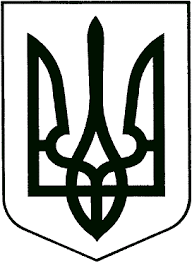 ЗВЯГЕЛЬСЬКА МІСЬКА РАДАРІШЕННЯдвадцять дев’ята сесія			    		                восьмого скликання           26.01.2023                                                                                                       № 746Про звіти посадових осіб міської ради, яких вона обирає або затверджує Керуючись пунктом 11 частини першої статті 26 Закону України «Про місцеве самоврядування в Україні», заслухавши звіти секретаря міської ради Гвозденко О.В., заступників міського голови Борис Н.П., Гудзь І.Л., Якубова В.О.,  міська рада ВИРІШИЛА1. Звіти  секретаря міської ради Гвозденко О.В., заступників міського голови Борис Н.П., Гудзь І.Л., Якубова В.О. взяти до уваги.2. Відділу інформації міської ради оприлюднити звіти зазначених посадових осіб  на офіційному сайті міської ради.Міський голова							     Микола БОРОВЕЦЬ Звіт секретаря Звягельської міської ради Оксани   ГВОЗДЕНКОза 2022 рікДіяльність секретаря міської ради регламентується частиною 2 статті 42, статтею 50 Закону України «Про місцеве самоврядування в Україні», Законом України «Про статус депутатів місцевих рад», Регламентом Звягельської міської ради восьмого скликання. Відповідно функціональних обов’язків, затверджених згідно розпорядження міського голови від 04.01.2021 №2(к) «Про розподіл обов’язків між міським головою, секретарем міської ради, заступниками міського голови з питань діяльності виконавчих органів міської ради і керуючим справами виконавчого комітету міської ради», секретар міської ради:відповідає за організацію, підготовку і проведення сесій міської ради; за своєчасне доведення рішень міської ради до виконавців і населення, організацію контролю за їх виконанням, оприлюднення проектів рішень міської ради та рішень міської ради;координує діяльність постійних комісій  міської ради;готує на розгляд міської  ради питання щодо Регламенту ради;сприяє депутатам міської ради у здійсненні їх повноважень; відповідає за налагодження шефських зв’язків з військовими частинами Збройних Сил України, з об’єднаним районним територіальним центром комплектування та соціальної підтримки; відповідає за надання їм шефської допомоги;очолює та організовує роботу: - комісії з питань нагородження відзнаками міської територіальної громади;- комісії з питань поновлення прав реабілітованих;- координаційної ради з питань шефської допомоги військовим частинам;- забезпечує взаємодію міської ради з силовими структурами.Одним з головних напрямків роботи секретаря міської ради є організація діяльності міської ради. Перш за все, підготовка до проведення пленарних засідань сесій міської ради та її постійних комісій.Сесії були організовані та проведені у відповідності до Закону України “Про місцеве самоврядування в Україні” та Регламенту Звягельської міської ради. Прийняті на сесіях рішення та документи  упорядковані належним чином. На жаль, діяльність міської ради у 2022 році набула своєрідної особливості у зв’язку з повномасштабним вторгненням російських військ на територію нашої держави та оголошенням воєнного стану. З перших днів війни ми працювали об’єднано і злагоджено: організовували надання фінансової допомоги військовим частинам, створили добровольчі формування територіальної оборони в громаді, сформували місцевий матеріальний (продовольчий) резерв, запас паливно-мастильних матеріалів; забезпечували потреби добровольчих формувань для налагодження цілодобової охорони об’єктів критичної інфраструктури та території громади.   Протягом звітного періоду було підготовлено та проведено 11 сесій  (в т.ч. 3 позачергові), 15 пленарних засідань міської ради, на яких було прийнято 277 рішень. Проведено 13 засідань погоджувальної ради та 45 засідань постійних комісій з розгляду проектів рішень сесійних питань та 17 засідань з розгляду питань, що належать до повноважень постійних комісій міської ради. Також у травні та у грудні було проведено зустрічі з фракціями за участі міського голови, секретаря міської ради, на яких обговорювались важливі питання життєдіяльності громади.Окрім рішень, що стосуються життєдіяльності міста, було опрацьовано та  прийнято 7 звернень депутатів міської ради до органів державної влади щодо вирішення проблем суспільно-політичного характеру, на які відповідно отримано відповіді. Важливо відзначити, що з початку повномасштабної збройної агресії російської федерації, депутати міської ради оперативно реагували на пропозиції щодо скликання позачергових сесій та активно брали участь у пленарних засіданнях  з метою прийняття рішень щодо подальшого вирішення військових питань громади, злагодженості та безперебійної роботи у сфері забезпечення життєдіяльності міської громади в умовах воєнного стану.Проаналізувавши стан відвідування пленарних засідань та участі в їх роботі депутатів у 2022 році, слід зазначити про активність депутатського корпусу у прийнятті важливих рішень. В середньому, на кожній сесії були присутні 27 депутатів з 34.Як цього і вимагає Регламент, за звітний період пленарні засідання сесій міської ради та постійних комісій проводилися відкрито (дві сесії на початку війни не транслювалися в прямому ефірі, подавалася лише інформація). На офіційному сайті міської ради оприлюднювалися проекти рішень та тексти прийнятих рішень. В умовах ведення активних бойових дій на території нашої держави з метою захисту її суверенітету, важливим аспектом діяльності міської ради є підтримка наших військових формувань та  Збройних Сил України.Згідно Програми шефської допомоги військовим частинам Збройних Сил України та іншим військовим формуванням, розташованих на території Новоград-Волинської міської територіальної громади на 2021-2023 роки та Цільової програми „Забезпечення підрозділів територіальної оборони на 2022-2023 роки з бюджету міської територіальної громади на потреби ЗСУ та ДСНС виділено 30,5 млн гривень (30 422 253 грн).Кошти спрямовувались на ремонт і бронювання військової техніки, запасні частини до транспортних засобів; на якісне технічне оснащення – засоби відеоспостереження, техніку зв’язку, прилади нічного бачення, квадро- та мультикоптери; на будівельні матеріали, генератори, опалювальні печі для облаштування місць дислокації тощо. На сьогодні усі військові підрозділи, крім підрозділу тероборони, надали інформацію про використання коштів. Інформація опрацьована. Прийоми громадян депутатами міської ради є одним з ефективних способів комунікації з громадою для вирішення проблемних питань виборчих округів. Протягом 2022 року було організовано та проведено 82 виїзних прийоми громадян переважно в усіх мікрорайонах та селах міської територіальної громади. Розглянуто 43 колективних та 98 індивідуальних звернень. Значна кількість запитань стосувалась сфери житлово-комунального господарства – 65%. Зокрема, громадяни звертались щодо ремонту доріг з м’яким та твердим покриттям, грейдерування вулиць та провулків з м’яким покриттям, упорядкування дорожніх знаків, проведення робіт з благоустрою, зрізання та кронування дерев, косіння трави, можливості здійснення повірки лічильників води не за рахунок абонентів, поточного ремонту міжбудинкових проїздів та щодо діяльності керівників окремих об’єднань співвласників багатоквартирних будинків. Працівниками управління житлово-комунального господарства та екології міської ради постійно проводилася робота щодо вирішення зазначених проблемних питань жителів громади.Також у ході прийомів порушувались питання щодо отримання матеріальної допомоги у зв’язку із скрутним матеріальним становищем та потребою в лікуванні, що склало 7% від усіх звернень. Управлінням соціального захисту населення міської ради на засіданнях комісії з питань надання соціальних допомог і виплат було позитивно розглянуто всі зазначені звернення. Також мешканцям громади було надано роз’яснення щодо отримання допомоги від міськрайонної організації Товариства Червоного Хреста України.6% питань порушених мешканцями нашої громади під час виїзних прийомів стосувались встановлення автобусних маршрутів та підвезення учнів, які проживають на відстані понад два кілометри від закладів освіти, де вони навчаються. Управлінням освіти і науки міської ради спільно з відділом економічного планування та підприємницької діяльності міської ради успішно відпрацьовано механізм з організації підвезення учнів до місця навчання та у зворотному напрямку у відповідності з діючими нормативно-правовими актами України. Тож, для 110 учнів здійснюється підвезення у ті заклади освіти, де вони навчаються за рахунок бюджету Звягельської міської територіальної громади.До нас звертались жителі громади щодо урегулювання земельних відносин – 4% питань та галузі охорони здоров’я та медичного забезпечення – 3% питань. Відділом охорони здоров’я та медичного забезпечення міської ради було покращено якість медичного обслуговування для жителів Майстрівського старостинського округу (Наливна станція), коригуються питання пільгового забезпечення медикаментами жителів громади.Окрім вищевказаних питань, мешканці громади звертались щодо забезпечення громадського порядку під час комендантської години, працевлаштування, встановлення додаткових банкоматів, будівництва дитячих майданчиків та перейменування вулиць громади – 15% питань.За результатами зустрічей я подавала звернення до відповідних структурних підрозділів міської ради. Усі питання були опрацьовані працівниками виконавчих органів та переважна більшість з них виконані. Близько 18% питань, що порушувались під час проведення виїзних прийомів громадян, знаходяться на контролі в зв’язку з неможливістю їх вирішення під час дії воєнного стану, а саме обмеженнями, викликаними дією постанови КМУ від 9 червня 2021 р. № 590 «Про затвердження Порядку виконання повноважень Державною казначейською службою в особливому режимі в умовах воєнного стану». Як секретар міської ради, я спільно з  відділом економічного планування та підприємницької діяльності займалась формуванням місцевого матеріального (продовольчого) резерву Звягельської міської територіальної громади та є відповідальною за його наповнення. Також протягом березня-травня спільно з відділом моніторили ціни на продукти харчування, напрацьовували нових постачальників харчів задля збереження продовольчої безпеки у громаді.   З метою визначення механізму використання місцевого матеріального резерву депутатами міської ради було опрацьовано та прийнято рішення міської ради від  20.10.2022  № 657 «Про порядок використання місцевого матеріального резерву (продовольства) для запобігання і ліквідації надзвичайних ситуацій техногенного, природного та воєнного характеру Звягельської міської територіальної громади».У листопаді організувала збір гуманітарної допомоги для деокупованої Херсонщини. Також депутатами міської ради було підтримано рішення щодо передачі жителям Херсона з матеріального резерву громади - двох тон печива. Особлива вдячність депутату міської ради Ігорю Олейнику за надання транспорту для перевезення гуманітарної допомоги. У 2022 році спільно з експертами Проекту Ради Європи «Зміцнення громадської участі у демократичному процесі прийняття рішень в Україні», розробили та затвердили на сесії міської ради положення щодо участі громадськості у вирішенні питань місцевого самоврядування, а саме: Положення про місцеві ініціативи Положення про проведення публічних консультацій з жителями та внутрішньо переміщеними особами Програма сприяння розвитку волонтерства міської територіальної громади на 2023-2027 роки.Депутатами міської ради спільно із фахівцями Проекту Ради Європи, представниками місцевого бізнесу та внутрішньо переміщеними особами, які знайшли прихисток в нашій громаді,  напрацювуються рекомендації щодо розробки Положення про порядок розподілу житла для внутрішньо переміщених осіб, метою якого є забезпечення прозорого механізму надання житла для ВПО, залучення працездатного населення до проживання в громаді, створення сприятливого бізнес-клімату, покращення інвестиційної привабливості громади, залучення донорських організації до питання вирішення проблеми з житлом для ВПО, сприяння інтеграції ВПО у життя громади. Мною було опрацьовано питання щодо встановлення відзнаки Звягельської міської територіальної громади - орден «Звягельська доблесть» для нагородження військовослужбовців Збройних Сил України та інших військових формувань  за заслуги у захисті державного суверенітету, які виявили мужність і відвагу при захисті Вітчизни та прийнято відповідне рішення міської ради. Рішення комісії з питань нагородження відзнаками Звягельської  міської територіальної громади було підтримано депутатами міської ради та нагороджено орденом „Звягельська доблесть» 58 військовослужбовців.Комісією з питань нагородження відзнакою міста орден «Звягель», присвоєння звання «Почесний громадянин міста Новоград-Волинський» було розглянуто документи на нагородження 5 кандидатів. Рішенням міської ради орденом «Звягель» було нагороджено 3 особи та присвоєно звання «Почесний громадянин міста Новоград-Волинський» 2 особам.Наразі готуються нові положення про місцеві відзнаки. Очолювала робочу  групу  з  питань унормування назв окремих об’єктів топонімики, до складу якої входили депутати міської ради. За напрацюваннями робочої групи було внесено рекомендації щодо зміни назв вулиць, провулків, парку і скверу, які в більшості були підтримані на сесії міської ради. 	Також на пленарному засіданні двадцять першої сесії міської ради восьмого скликання депутатами було підтримано історично значиме рішення за № 563 «Про перейменування міста Новограда-Волинського Житомирської області на місто Звягель», що дало початок процесу повернення історичної назви міста. З метою забезпечення реалізації статутних завдань юридичних осіб, які функціонують у сфері надання житлово-комунальних послуг та засновані міською радою, для підвищення ефективності управління та контролю за діяльністю керівників комунальних підприємств були прийняті рішення щодо утворення наглядових рад, зокрема:1. Наглядової ради комунального підприємства Звягельської міської ради «Звягельводоканал», до складу якої увійшли депутати міської ради - Максименко М.М., Мірзабекян Ю.В., Савчук О.М., Седлецький Р.А., Рудницький Д.В.2. Наглядової ради комунального підприємства Звягельської міської ради «Звягельтепло», до складу якої увійшли депутати міської ради – Колотов С.Ю., Крапівницька С.В., Литвин П.М., Табалюк В.С., Тростенюк В.В.3. Наглядової ради комунального підприємства Звягельської міської ради «Звягельсервіс», до складу якої увійшли депутати міської ради – Іванченко Д.В., Поліщук О.В., Рассадін А.О., Сухих А.Ю.4. Наглядової ради комунального підприємства Звягельської міської ради «Наталівка», до складу якої увійшли депутати міської ради – Махновецький О.П., Прищепа С.В., Олейник І.О., Терещук А.М., Черевко В.В. Для забезпечення контролю за дотриманням прав пацієнтів, вимог законодавства при здійсненні медичного обслуговування населення, фінансово-господарською діяльністю закладів охорони здоров’я депутатами міської ради були прийняті рішення щодо утворення спостережних рад, зокрема:1. Спостережної ради комунального некомерційного підприємства «Новоград - Волинське міськрайонне територіальне медичне об’єднання», до складу якої увійшли депутати міської ради – Ващенко О.М., Литвин П.М., Нусбаум С.А., Хрущ Л.В., Широкопояс О.Ю..2. Спостережної ради комунального некомерційного підприємства «Центр первинної медико-санітарної допомоги» Новоград-Волинської міської ради», до складу якої увійшли депутати міської ради – Нинюк А.І., Олейник І.О., Тростенюк В.В., Тодорович Л.М., Шутова Л.В.Також на сесії міської ради у лютому 2023 року планується створення ще двох спостережних рад в закладах охорони здоров’я - комунального некомерційного підприємства «Новоград - Волинське міськрайонне стоматологічне медичне об’єднання» та підприємства Новоград-Волинська центральна міськрайонна аптека № 217. З метою опрацювання проблемних питань, що виникають у результаті здійснення виконавчими органами міської ради своєї діяльності у забезпеченні потреб громади та для напрацювання пропозицій у їх вирішенні, у 2022 році було створено 19 робочих груп та комісій, до роботи яких залучалися депутати міської ради. З переліком створених робочих груп можна ознайомитись у додатку до звіту. Також організовувались виїзні наради. А саме: обстеження захисних споруд цивільного захисту, створених та облаштованих на базі навчальних закладів і установ культури; перевірка стану готовності навчальних закладів до початку навчального року;об’їзд блок-постів;вивчення проблем в організації діяльності Підприємства Новоград-Волинська центральна міськрайонна аптека №217.За результатами цих нарад згідно рішень міської ради виділено додаткові кошти на облаштування сховищ, внесено пропозиції про матеріальну допомогу членам добровольчих формувань, прийнято Програму фінансової підтримки Підприємства Новоград-Волинська центральна міськрайонна аптека №217.Здійснювала контроль за виконанням 28 депутатських доручень, запротокольованих на сесіях міської ради та 75 звернень депутатів. Інформацію про виконання 10 доручень (27 і 28 сесія) буде надано на лютневу сесію міської ради.Цього року була створена депутатська група «Рівні можливості».  Серед головних завдань групи - реалізація соціальних проєктів, турбота про вразливі верстви населення, гендерні питання. Одним із пріоритетів депутатської групи –  підтримка внутрішньо переміщених осіб.25 серпня 2022 року у Звягелі відбулося відкриття пункту прокату речей першої необхідності (побутової техніки та посуду) для внутрішньо переміщених осіб на базі Територіального центру соціального обслуговування. Реалізація проєкту відбулася завдяки ініціативі секретаря міської ради            Оксани Гвозденко, у співпраці з депутатками міської ради Лілією Хрущ, Світланою Прищепою, Ларисою Шутовою, Валентиною Тростенюк, Людмилою Тодорович та Світланою Крапівницькою, які входять до складу депутатської групи «Рівні можливості» і відділу громадських ініціатив та енергоефективності міської ради. Також реалізовано проєкт та облаштовано пункт прихистку для внутрішньо переміщених осіб. Отже, депутатська група залучила до громади 250 тис гривень і продовжує брати участь у конкурсах грантів.За фінансової підтримки проекту GIZ EU4Business  восени 2022 року депутати міської ради (Годун О.В., Литвин П.М., Максименко М.М., Нусбаум С.А., Рудницький Д.В., Седлецький Р.А., Тростенюк В.В., Широкопояс О.Ю., Шутова Л.В.), представники влади та бізнесу перебували в інституційній поїздці країнами Європи, де взяли участь у Форумі економічної співпраці міст-партнерів з Польщі та України в  м. Белхатув та участь у 1-му словацько-українському бізнес форумі сталого розвитку м. Банська Бистриця, науковій конференції із розширення підприємницької діяльності в  м. Ломжа. Основна мета візитів - активізація партнерств, промоція громади на міжнародному рівні задля розширення ділового співробітництва з метою залучення додаткових ресурсів  та налагодження стійких економічних зв’язків.Інформація про роботу депутатів міської ради висвітлюється на офіційному сайті міської ради та на усіх офіційних інформаційних ресурсах (друковане ЗМІ, місцевий телеканал, офіційна сторінка МР у ФБ, телеграм-канал та ютуб-канал).Звітуючи про роботу у 2022 році, дякую усім вам, шановні колеги – депутати, за непросту консолідовану роботу у воєнний час, кожен з нас наближає перемогу.З повагою,Секретар міської ради                                                         Оксана ГВОЗДЕНКО Додаток до звіту Гвозденко О.В.Робочі групи, до складу яких входять депутати міської радиЗвіт заступниці міського голови з питань діяльності виконавчих органів міської ради  Наталії БОРИС за період 17 листопада 2021 року по 30 грудня 2022 рокуЯ,  Борис Наталія Петрівна, призначена на посаду заступниці міського голови рішенням першої сесії восьмого скликання від 17.11.2020  № 5 «Про затвердження заступників міського голови з питань діяльності виконавчих органів міської ради, керуючого справами  виконавчого  комітету Новоград-Волинської міської ради Новоград-Волинського району Житомирської області восьмого скликання».Відповідно до посадових обов’язків, відповідаю за впровадження ефективної політики у Новоград-Волинській міській територіальній громаді в галузях освіти і науки; сім’ї, молоді, фізичної культури та спорту; культури і туризму; охорони здоров’я та медичного забезпечення; захисту прав дітей; соціальної роботи з сім’ями, дітьми та молоддю, які перебувають у складних життєвих обставинах та потребують сторонньої допомоги; релігійних конфесій, інформаційної політики; здійснювала контроль за дотриманням законодавства з даних питань. Вирішувала питання опіки та піклування над дітьми, усиновлення, влаштування дітей у прийомні сім'ї, дитячі будинки сімейного типу, патронатні сім’ї.  Здійснювала заходи, спрямовані на запобігання безпритульності неповнолітніх дітей. Забезпечувала розвиток і вдосконалення мережі освітніх закладів, закладів позашкільної освіти, здобуття неповнолітніми повної загальної середньої освіти.  Відповідала за створення необхідних умов для виховання дітей, молоді, розвитку їх здібностей, професійної орієнтації. Забезпечувала сприяння розвитку фізичної культури і спорту відповідно до законів України та створення умов для занять фізичною культурою та спортом за місцем проживання населення та в місцях масового відпочинку.Відповідала за здійснення заходів щодо національно-патріотичного виховання.Сприяла роботі громадських організацій, які діють у сфері культури і туризму.Забезпечувала дотримання законодавства щодо всебічного розвитку та функціонування державної мови.Забезпечувала висвітлення  діяльності Новоград-Волинської міської ради та її виконавчих органів через ЗМІ.Координувала роботу з написання краєзнавчих видань міської ТГ.Координувала здійснення заходів у сфері запобігання та протидії домашньому насильству і насильству за ознакою статі на території міської ТГ.В умовах воєнного стану, координувала роботу з внутрішньо переміщеними особами, наданням гуманітарної допомоги, залучалася до організації забезпечення нагальних потреб військових та вирішення інших невідкладних заходів в умовах війни.Очолювала та організовувала роботу колегіальних органів:Гуманітарного координаційного центру при виконавчому комітеті міської ради;робочу групу з питань реформування освітньої галузі Новоград-Волинської міської територіальної громади;міську координаційну раду з питань національно-патріотичного виховання дітей та молоді;міську координаційну раду з питань сім'ї, гендерної рівності, демографічного розвитку, попередження насильства в сім'ї та протидії торгівлі людьми;постійну діючу робочу групу з питань оздоровлення та відпочинку дітей міської територіальної громади;комісію з питань топоніміки та охорони культурної спадщини;раду з питань розвитку туристичної діяльності у Новоград-Волинській міській територіальній громаді;організаційний комітет з питань підготовки та проведення Міжнародного свята літератури і мистецтв „Лесині джерела“;міську раду з питань протидії туберкульозу та ВІЛ-інфекції/СНІДу;редакційну колегію з питання перевидання книги з історії міста Новограда-Волинського; робочу групу для визначення умов з відбору друкованого засобу масової інформації для висвітлення діяльності Новоград-Волинської міської ради та її виконавчих органів в 2023 році;конкурсну комісію на заміщення вакантної посади завідуючого ДНЗ №6;робочу групу щодо вивчення умов діяльності АЗПСМ № 3 по вул. Житомирська, 27;комісію щодо перевірки готовності закладів освіти Новоград-Волинської міської територіальної громади до 2022-2023 навчального року;експертну комісію з призначення стипендій міського голови на 2022-2023  навчальний рік;інші.Є заступницею голови колегіальних органів, роботу яких організовувала/приймала участь:міської комісії з питань техногенно-екологічної безпеки та надзвичайних ситуацій;комісії з питань захисту прав дитини;штаб з ліквідації наслідків надзвичайної ситуації, пов’язаної з поширенням на території Новоград-Волинської міської територіальної громади гострої респіраторної хвороби COVID-19, спричиненої розповсюдженням коронавірусної інфекції SARS-Cov-2.Приймала участь в роботі, як член колегіальних органів:засіданнях виконавчого комітету міської ради;комісії відкритого рейтингу популярності «Гордість громади - 2021»;конкурсних комісіях на заміщення вакантних посад посадових осіб місцевого самоврядування;робочої групи з питань необхідності унормування назви окремих об’єктів топоніміки населених пунктів  Новоград-Волинської міської територіальної громади;Спостережної ради КНП «ЦПМСД».Забезпечувала організацію і здійснювала контроль (згідно відповідних розпоряджень міського голови) за проведенням загальноміських заходів та відзначення державних свят, історичних дат життя міської територіальної громади: заходів до Дня пам’яті жертв голодоморів;відзначення 78-ї річниці визволення міста Новограда- Волинського від нацистських окупантів;проведення новорічно-різдвяних заходів;відзначення Дня Державного Прапора України та 31-ї річниці Незалежності України в міській територіальній громаді;вшанування подвигу учасників Революції Гідності та увічнення пам’яті Героїв Небесної Сотні;відкритого рейтингу популярності «Гордість громади - 2021»;заходів із відзначення 151-ї річниці від дня народження Лесі Українки;відзначення Дня пам’яті та примирення і 77-ї річниці перемоги над нацизмом у Другій світовій війні;зустрічі міського голови з випускниками 11 класів ЗЗСО з числа дітей-сиріт, дітей, позбавлених батьківського піклування;Міжнародного свята літератури і мистецтв «Лесині джерела»;відзначення Дня пам’яті захисників України, які загинули в боротьбі за незалежність, суверенітет і територіальну цілісність України в міській територіальній громаді;відзначення свята Дня вишиванки;урочисте нагородження міським головою випускників 11-х класів золотими і срібними медалями;нагородження кращих випускників та найактивнішої молоді міської територіальної громади;нагородження переможців міського конкурсу «Молода хвиля 2022»;відзначення Дня родини;зустрічі міського голови із членами сімей загиблих учасників АТО/ООС;проведення Всеукраїнського профілактичного заходу „Урок“;проведення заходів до Дня усиновлення;проведення заходів до Дня захисників і захисниць України;проведення заходів до Дня Збройних Сил України;відзначення Дня захисту дітей;відзначення Дня медичного працівника;відзначення Дня працівника освітньої галузі;відзначення Дня працівника соціальної сфери;відзначення Дня фармацевтичного працівника;відзначення Дня працівника фізичної культури і спорту;відзначення Дня Героїв; відзначення Дня Європи;відзначення Дня Матері та Міжнародного дня сім’ї;відзначення 26-ї річниці Конституції України;відзначення Дня молоді;відзначення Дня батька;відзначення Дня єднання в Україні;проведення «Молитовного сніданку»;впровадження місцевих соціально-медичних, інформаційно-роз’яснювальних, культурно-просвітницьких проєктів; проведення благодійних, інформаційно-просвітницьких, просвітницько-профілактичних акцій/заходів тощо.Всі заплановані заходи було виконано.   Координувала та здійснювала контроль за діяльністю: - Управління освіти і науки міської ради та підпорядкованих бюджетних установ: 16 закладів дошкільної освіти, 18 закладів загальної середньої освіти (3 заклади І ступеня, 2 заклади І-ІІ ступеня та 13 закладів І-ІІІ ступеня),  КЗ «Центр позашкільної освіти», КУ «Інклюзивно-ресурсний центр»,  КЗ «Дитячо-юнацький клуб фізичної підготовки», КУ «Центр професійного розвитку педагогічних працівників».- Управління у справах сім’ї, молоді, фізичної культури та спорту міської ради і підпорядкованих бюджетних установ: дитячо-юнацька спортивна школа ім. В.П. Єрмакова, міський Центр фізичного здоров’я населення «Спорт для всіх», міський Молодіжний центр.- Управління культури і туризму міської ради та підпорядкованих бюджетних установ: 13 бібліотек, музей родини Косачів-Драгоманових,  краєзнавчий музей, міський Палац культури імені Лесі Українки (будинок культури с.Великий Молодьків, будинок культури с.Пилиповичі, будинок культури с.Дідовичі, культурно-дозвіллєвий центр с.Наталівка, клуб с.Борисівка, клуб с.Груд), Школа мистецтв; туристичний центр.- Відділу з питань охорони здоров’я та медичного забезпечення міської ради та підпорядкованих бюджетних установ: комунальне некомерційне підприємство «Новоград-Волинське міськрайонне територіальне медичне об’єднання», комунальне некомерційне підприємство «Центр первинної медико-санітарної допомоги» Новоград-Волинської міської ради, комунальне некомерційне підприємство «Новоград-Волинське міськрайонне стоматологічне  медичне об’єднання», підприємство «Центральна міськрайонна аптека № 217». - Відділу інформації та зв'язків з громадськістю міської ради;- Служби у справах дітей міської ради;- Центру соціальних служб;- Центру комплексної реабілітації дітей з інвалідністю.Здійснювала контроль за роботою :колегії управління освіти і науки міської ради;колегії служби у справах дітей міської ради;редакційної ради з питань видавничої діяльності управління культури і туризму міської ради. Забезпечувала взаємодію виконавчих органів міської ради з:Новоград-Волинським політехнічним фаховим  коледжем;Новоград-Волинським економіко-гуманітарним коледжем;Новоград-Волинським медичним фаховим коледжем;Новоград-Волинським вищим професійним училищем“;Новоград-Волинським ліцеєм з посиленою військово-фізичною підготовкою;Літературно-меморіальним музеєм Лесі Українки;Новоград-Волинською міжрайонною медико-соціальною експертною комісією;Новоград-Волинською підстанцією комунального некомерційного підприємства «Центр екстреної медичної допомоги та медицини катастроф» Житомирської обласної ради;Новоград-Волинською філією відділення гемодіалізу комунального некомерційного підприємства «Обласна клінічна лікарня ім. О.Ф.Гербачевського» Житомирської обласної ради;Новоград-Волинським міжрайонним відділом державної установи «Житомирський обласний лабораторний центр МОЗ України»;Відділом заготівлі крові та її компонентів комунального некомерційного підприємства «Обласний центр крові» Житомирської обласної ради;Новоград-Волинським відділенням обласного бюро судово-медичної експертизи Житомирської обласної ради;Новоград-Волинським міжрайонним відділенням комунального некомерційного підприємства «Обласне паталогоанатомічного бюро» Житомирської обласної ради;Обласним спеціалізованим будинком дитини Житомирської обласної ради;Релігійними  конфесіями;Громадськими організаціями освітнього, молодіжного, спортивного, культурного спрямування.Здійснювала покладений контроль за виконанням 101 розпорядження міського голови.На виконання рішень виконавчого комітету міської ради, здійснювала покладений контроль за виконанням 63 рішень.На виконання рішень міської ради, здійснювала покладений контроль за виконанням 53 рішень.Протягом звітного періоду:Опрацювала (згідно функціональних повноважень) задокументованих на електронних/паперових носіях 1584 службових документів, які надійшли на адресу міської ради ( нормативно-правові документи державного, регіонального, районного рівня, запити, звернення громадян, інформації тощо).Приймала участь:- в розробці проєктів рішень міської ради, виконавчого комітету міської ради, розпоряджень міського голови, в межах компетенції та підпорядкованих галузей та напрямків роботи;- в онлайн-нарадах Житомирської обласної державної адміністрації по питаннях роботи галузей освіти і науки, охорони здоров’я, фізичної культури і спорту, сімейної і молодіжної політики, оздоровлення дітей, захисту прав дітей, соціального захисту, тощо;- в напрацюваннях шляхів реорганізації бібліотечної системи в громаді;- в роботі пленарних засідань міської ради, засіданнях погоджувальної ради, засіданнях постійних комісій міської ради з розгляду питань, що виносилися на розгляд міської ради;- в підготовці листів міського голови, звернень міської ради до Президента України, Верховної Ради України, Кабінету Міністрів України щодо забезпечення життєдіяльності галузей міської територіальної громади;- в організації заходів щодо співпраці міської ради та її виконавчих органів з містами-побратимами, налагодженні партнерських стосунків;- в планових зустрічах з головами батьківських комітетів освітніх закладів;- в онлайн-зустрічах щодо участі підпорядкованих галузей в міжнародних грантових конкурсах;- в організації поховань загиблих захисників України.Побувала з робочою поїздкою в м. Людвігсхафен на Рейні (Німеччина) з метою налагодження партнерських стосунків (жовтень 2022).Відвідувала з робочим візитом підпорядковані заклади, установи, підприємства з метою контролю виконання рішень міської ради та виконавчого комітету, розпоряджень міського голови, моніторингу організації діяльності тощо.Співпрацювала:- з представниками Ради Європи в Україні з метою отримання консультацій в підготовці документів та організації міських заходів;- з громадськими, благодійними організаціями, волонтерами щодо вирішення гуманітарних питань в громаді в умовах воєнного стану;- з релігійними організаціями громади;- з старостами старостинських округів громади;- з депутатами міської ради.Регулярно проводила робочі зустрічі, наради з підпорядкованими керівниками щодо організації, забезпечення вирішення питань життєдіяльності галузей та напрямків роботи. Проводила, в межах повноважень та компетентності, інформаційно-роз’яснювальну роботу в місцевих ЗМІ (місцеве телебачення, друковані ЗМІ, офіційний сайт міської ради).Проводила особисті прийоми громадян.В умовах воєнного стану, виконувала інші доручення міського голови.З повагою,заступниця міського голови                                                           Наталія БОРИСЗвіт заступника міського голови Ірини ГУДЗЬза 2022 рік         Без перебільшень 2022 рік був роком викликів, й водночас роком можливостей та досягнень. Повномасштабне вторгнення країни агресора вплинуло на плани, але не завадило рухатися у напрямку їх реалізації. З командою сміливих довелося швидко реагувати на виклики, виконувати не типові задачі, що потребували швидкого вирішення. Окрім координації та контролю питань економічного розвитку, інвестиційної діяльності, соціального захисту населення, надання адміністративних послуг та міжнародної співпраці, стикнувшись з викликами воєнного часу, очолила та координувала роботу логістичного центру, що стало важливим компонентом для вирішення питань як забезпечення потреб військових, так і гуманітарних питань.        Спільно з підпорядкованими структурними підрозділами, відділами та управліннями міської ради, депутатським корпусом, бізнесом та громадськими організаціями організували допомогу військовим, й наразі впевнено тримаємо стрій, забезпечуючи життєдіяльність громади.  Економічний розвиток       Усвідомлюючи загрозу агресії з боку рф, підприємства громади не припиняли роботу та своєчасно сплачували податки, збори та платежі до бюджетів усіх рівнів.       На жаль, війна спричинила кризу в промисловості. Основними причинами цьому стала безпекова ситуація та труднощі з логістикою, особливо для експортоорієнтованих галузей. Підприємствами були вжиті організаційні заходи з адаптації роботи в умовах воєнного часу, докладаються зусилля щодо збереження робочих колективів, забезпечення належних та безпечних умов праці.      Пропри всі складнощі, ПрАТ «Хлібозавод» проведено реконструкцію однієї з печей, завдяки чому досягнуто економію до 8000 кубометрів газу в місяць.        ПрАТ ВКФ «Леся» було відкрито нову лінію виробництва, завдяки чому у нашій громаді з’явилися нові робочі місця.       Продовжується робота з поліпшення іміджу громади та сприяння залученню інвестицій. Триває робота із створення індустріального парку. Активно працювали з радою підприємців аби разом винайти можливість збереження бізнесу в умовах війни.        2022 став роком виклику для торгівлі, ресторанного господарства та послуг. Наразі у Звягельській міській територіальній громаді здійснює діяльність 620 юридичних осіб та 2662 фізичних осіб-підприємців.       З метою сприяння розвитку малого і середнього підприємництва, налагодження постійної і ефективної комунікації між представниками місцевої влади і представниками бізнесу для виявлення та розв'язання спільних проблем розвитку громади 15.09.2022  рішенням міської ради за №611 затверджено Програму взаємодії з малим та середнім підприємництвом  на 2022-2026 роки.         Міжнародні зв’язки – один із значимих ресурсів розвитку громади. Промоція громади, її потенціалу, промоція бізнесу, розвиток  бізнес -  компетенцій, представлення наших підприємств європейцям – є частиною плану заходів вищезазначеної програми й Програми залучення інвестицій та поліпшення інвестиційного клімату на території Звягельської громади. Тому у звітному періоді завдяки міжнародній технічній допомозі було виготовлено промоційні матеріали – Інвестиційний паспорт громади та відеоролик, який був представлений на міжнародній арені, під час інституційних візитів до країн Європи.      Ми зараз знаходимося на шляху до вступу в Євросоюз. Й цілком закономірно, що наші підприємці теж перейдуть на європейські стандарти, тому вже зараз вбачаю потребу починати працювати в цьому напрямку, починати переорієнтовуватися. Власне, з цією метою й організовуються поїздки представників бізнесу громади та муніципалітету до Європи.       Під час інституційних візитів до міст: Белхатув, Ломжа (Республіки Польща) та Банська Бистриця (Словаччина) ми позиціонували  громаду як достойного ділового партнера, представили й продовжуємо представляти  потенціал нашої громади, можливі муніципальні інвестиційні проекти та можливості для інвестицій, які представленні у інвестиційному паспорті громади.       Проводиться активна робота в напрямку підтримки всіх рівнів бізнесу на території громади. Надається постійне та регулярне інформування на офіційному сайті громади, на сторінках соціальних мереж про можливості розвитку, отримання грантів, пільгових кредитів, про державні  програми підтримки бізнесу.        Задля впорядкування розміщення та приведення до єдиного архітектурного, естетичного вигляду елементів об’єктів торгівлі у зонах масового відпочинку населення 23.02.2022 року прийнято рішення виконавчого комітету за №393 «Про розміщення об’єктів виїзної (виносної) торгівлі та надання послуг у сфері розваг», яким визначено адреси для розміщення зазначених об’єктів.       З метою упорядкування території КТП «Міський ринок» та приведення тимчасових споруд до єдиного сучасного архітектурного вигляду 27.12.2022 року рішенням виконавчого комітету за №603 затверджено планувальну документацію КТП «Міський ринок».       З метою стабілізації цінової ситуації на ринку продовольчих товарів, забезпечення соціально незахищених верств населення міста соціально - значущими продовольчими товарами протягом звітного періоду проводився моніторинг цін на основні продукти харчування в торговій мережі та на ринках міста, результат якого висвітлювались на вебсайті міської ради. Проводилась роз’яснювальна робота з суб’єктами господарювання та жителями міста  щодо роботи в умовах воєнного стану та змін до законодавства України та інших нормативно-правових актів.      З самого початку повномасштабної війни підприємці допомагають Збройним Силам України. Бізнес швидко налаштував свою роботу під умови війни. Підприємці легкої промисловості почали шити одяг та потрібні речі для військовослужбовців, заклади громадського харчування - готувати їжу. Перевізники надають свої транспортні засоби для забезпечення потреб ЗСУ. Фермери, попри всі складнощі, втримали продовольчу безпеку.       З початку запровадження воєнного стану, а саме з 27.02.2022 року впродовж місяця перевізниками здійснювалось безоплатне, перевезення пасажирів на міських автобусних маршрутах загального користування, за рахунок місцевого бюджету. Також, перевізниками громади для забезпечення потреб ЗСУ цілодобово надається автотранспорт.      На період дії воєнного стану робота приватного транспорту в  міській громаді – оптимізована і наразі курсує менша кількість автобусів. На сьогодні по 12 маршрутам курсує близько 15 одиниць транспорту. Також змін зазнав графік руху автобусів. Деякі автобусні маршрути відмінені по причині незначного пасажиропотоку, з метою економії палива, вартість, якого виросла в рази, та через те, що частина водіїв і транспортних засобів залучена до заходів із захисту держави.       Безоплатне перевезення пільгових категорій громадян надається без обмежень в кожному транспортному засобі, який обслуговує міські та приміські автобусні маршрути загального користування відповідно до рішень міської ради.       На відшкодування витрат на перевезення пасажирів пільгових категорій з бюджету міської територіальної громади було виділено майже 5 млн. грн.        Реагуючи на звернення громади, у 2022 році запроваджено рух автобусу по вул. Коростенській, продовживши рух маршруту №1.Міжнародна співпраця та інвестиції        У 2022 році була проведена колосальна робота із залучення інвестицій, а співпраця з міжнародними фондами дала значний результат.          Так,  з метою розвитку інституційної спроможності громади, пошуку додаткових (позабюджетних) джерел фінансування на втілення проектів у Звягельській міській територіальній громаді здійснювалася відповідна співпраця з проектами міжнародної технічної допомоги.НЕФКО         Звягельська міська територіальна громада в липні 2022 року стала учасником Програми дій Північної екологічної фінансової корпорації НЕФКО «Підтримка ЄС для нагальних потреб розміщення внутрішньо переміщених осіб в Україні». Програмою передбачена грантова підтримка на реконструкцію будівель під житло для переселенців на суму 2460 тис. EUR (ремонтно-будівельні роботі будуть виконані у 2023 році). Дане житло буде надано ВПО, які працюють на підприємствах, що водночас стане підтримкою для бізнесу.        Вивчивши наявні можливості, найкращим варіантом для реалізації Програми у громаді визначено 3-поверхову будівлю філії комунальної установи «Житомирський обласний центр крові» на вулиці Василя Карпенка 63 (колишня вул. Герцена), яка тривалий час не використовувалася та перебувала у спільній власності територіальних громад сіл, селищ, міст Житомирської області.  За підтримки районної та обласної адміністрацій, місцевих депутатів обласної ради дана будівля 16 червня 2022 року рішенням сесії обласної ради передана до комунальної власності міської територіальної громади.          Проект на вулиці Василя Карпенка є досить амбітним, адже передбачає втілення у стислі терміни та надання переселенцям готового житла «під ключ», тобто з внутрішнім ремонтом, сантехнікою, необхідним набором меблів та побутової техніки, передбачається і енергоефективна складова, встановлення сонячних панелей на даху будівлі.        Міська рада наразі активно працює по реалізації у громаді зазначеної Програми НЕФКО. Зокрема, наразі триває процедура відбору виконавця робіт та розробляється положення щодо виділення житла для ВПО за участі експертів Ради Європи. ПРОЕКТ ГОВЕРЛА      З серпня  2022 року міська територіальна громада стала учасником проекту USAID «Підвищення ефективності роботи та підзвітності органів місцевого самоврядування» («ГОВЕРЛА»). Завдяки участі наша громада отримує підтримку для зміцнення спроможності органів місцевого самоврядування та активізації залучення громадськості на всіх рівнях. Також надаватиметься консультативна та методологічна допомога. Проект триватиме 5 років.       Проект впроваджується через навчальні заходи, а саме: семінари, тренінги, методичні рекомендації, надання менторської підтримки, демонстрацію кращих практик.       В рамках проекту в громаду надійшли генератори та обладнання для ліквідації надзвичайних ситуацій, зокрема, екскаватор, генератори, мотопомпи, бензоінструмент, рятувальне обладнання та інше) для нашої громади на 4 млн грн. ЮНІСЕФ        З метою облаштування безпечного перебування дітей в закладах освіти громада отримала грантове фінансування для поліпшення навчального середовища у Пилиповицькому ліцеї на суму 3 тис. дол. США. Очікуємо також надходження 3 млн. грн від програми для облаштування укриття в ліцеї № 4.ПРООН         Під час повномасштабного вторгнення росії за фінансової підтримки Програми розвитку ООН вдалося закупити інструмент (бензопили) та продукти харчування довготривалого зберігання на суму 280 тис. грн.         Фахівці ПРООН здійснили енергетичні аудити садочку №16, школи № 7 та поліклінічного корпусу лікарні.          Реалізовуємо проект із створення в громаді освітньо – безпекового центру «SAFE HUB». Метою якого є організація якісного освітнього процесу з цивільного захисту  та надання  домедичної допомоги шляхом впровадження  інноваційної практичної програми для здобувачів освіти різних вікових груп, в тому числі ВПО та інших вразливих груп. Фінансування від ПРООН складає біля 26 тис. дол США.        Від Програми підвищення стійкості та відновлення громад, що постраждали внаслідок воєнних дій, в рамках проєкту «Мери за економічне зростання», що реалізується ПРООН у партнерстві з Європейським Союзом отримали  електричні обігрівачі (конвекторів) для обладнання місць постійного проживання внутрішньо-переміщених осіб та місцевого населення, що постраждало внаслідок війни.  GIZ       Вже другий рік поспіль триває співпраця з нашими німецькими партнерами в сфері енергоефективності. Влітку 2022 року експертами проекту Просування енергоефективності та імплементації Директиви ЄС про енергоефективність в Україні», що впроваджується в Україні компанією GIZ за дорученням урядів Німеччини та Швейцарії здійснено енергоаудит КП НВМР «Виробниче управління водопровідно-каналізаційного господарства».  Результати роботи експертів були представлені керівництву громади. За фінансування проекту отримано обладнання, яке допоможе скоротити енергоспоживання на підприємстві.            Також на стадії впровадження проект щодо підвищення енергоефективності будівлі місцевого ліцею № 4 вартістю понад 6 млн. грн.Завдяки програмі  EU4Business: конкурентоспроможність та інтернаціоналізація МСП, що співфінансується Європейським Союзом та урядом Німеччини і реалізується GIZ, отримали принтери, мультимедійну дошку та проектор, ноутбуки та камер відеоспостереження. Обладнання дає можливість проводити відеоконференції, тренінги та інтерактивні заходи за участі представників бізнесу, влади та громадських організацій, що дало поштовх для  створення інтерактивного майданчику для спілкування та налагодження співробітництва.Проект Ради Європи «Зміцнення громадської участі у демократичному процесі прийняття рішень в Україні»        Спільно з експертами Проекту Ради Європи розробили та затвердили на сесії міської ради положення щодо участі громадськості у вирішенні питань місцевого самоврядування, а саме положення про місцеві ініціативи та про проведення публічних консультацій з місцевими мешканцями та ВПО. Також розроблено програму співпраці з волонтерами.        Фахівці проекту спільно із зацікавленими сторонами, а саме місцевим бізнесом та внутрішньо переміщеними особами, які знайшли прихисток в нашій громаді,  напрацьовують рекомендації щодо розробки положення про порядок виділення житла для ВПО, в тому числі в рамках проекту НЕФКО.ГО «Екоклуб»           ГО "Екоклуб" завдяки коштам, зібраним у рамках кампанії "Sustainability4Ukraine", профінансував встановлення сонячної електростанції потужністю 32 кВт для нашої лікарні вартістю 948 тис.грн. Інша міжнародна допомога        У рамках міжнародної благодійної ініціативи Valores Foundation «Shelter Ukraine» (спільно з ГО Silab Ukraine" та БФ «Вплив»). (через ГО Громадська організація «Мережа навчальних закладів міста Новограда – Волинського»)  закуплено продукти харчування, засоби гігієни та інші товари першої необхідності для переселенців на суму 200 тис.грн.        Отримали грант від Данської ради у справах біженців  280 тис.грн. (через ГО Громадська організація «Мережа навчальних закладів міста Новограда – Волинського») на закупівлю продуктів харчування, засобів гігієни та інших товарів першої необхідності для переселенців.       У співпраці з ГО «Новоград-Волинська міська організація жінок» та депутатської групи «Рівні можливості» облаштовано пункт прокату речей першої необхідності для ВПО на базі Територіального центру соціального обслуговування. ІСАР «Єднання» допоміг придбати побутову техніку на суму 100 тис. грн. Згодом до цієї ініціативи також долучилася і міськрайонна організація Товариства Червоного Хреста України.       Благодійний фонд Ізоляція надав гернератор та побутову техніку для облаштування пункту прихистку для ВПО на базі дошкільного закладу № 6 на суму 150 тис. грн.       Фонд міжнародної солідарності (Польща) надав громаді рятувальне спорядження та обладнання на суму 52 тис злотих. Міжнародне співробітництво з містами-побратимами.       Не зважаючи на обмежені можливості, спочатку пандемія, спричинена  ковід-19, а в подальшому і російська агресія, змогли налагодили ефективну комунікацію шляхом організації онлайн зустрічей. Так завдяки таким заходам вдалося налагодити комунікацію з м. Зіндельфінген (Німеччина), Людвігсгафен на Рейні (Німеччина) та Ходзезьким Повітом (Польща), підписано Угоду про співпрацю з Ризькою Метрополією (Латвія).      У співпраці з нашими міжнародними партнерами керуємося принципом рівний-рівному, основний меседж - отримати досвід стосовно інтеграції місцевого самоврядування та бізнесу в Європейську спільноту, вивчити проблемні питання з якими зіштовхнулися наші країни-сусідки під час перехідного періоду вступу до ЄС.        Влітку цього року керівництво громади спільно з представниками провідних бізнесів (О. Ющенко, директор меблевої фабрики «Мірт» та Олена Стретович, директор «Органік мілк») відвідали міста-побратими: Белхатув, Опочно, Ломжу  (Польща) та започаткували нові зв’язки з містами Велюнь (Польща) та Банська Бистриця (Словаччина).       За фінансової підтримки проекту GIZ EU4Business  восени 2022року представники місцевої влади та бізнесу (в тому числі Микола Сиченко, голова Спостережної Ради ПрАТ ВКФ «Леся», член Ради директорів)  перебували в інституційній поїздці країнами Європи, де взяли участь у Форумі економічної співпраці міст-партнерів з Польщі та України в  м. Белхатув та участь у 1-му словацько-українському бізнес форумі сталого розвитку м. Банська Бистриця, науковій конференції із розширення підприємницької діяльності в  м. Ломжа.           Основна мета візитів - активізація партнерств, промоція громади на міжнародному рівні задля розширення ділового співробітництва з метою залучення додаткових ресурсів  та налагодження стійких економічних зв’язків.       Громади-партнери радо приймають наших найменших мешканців. Влітку цього року група дітей батьки, яких загинули в АТО два тижні перебувала в м. Белхатув (Польща) на відпочинку разом із дітьми з м. Южноукраїнськ, а талановиті, обдаровані діти нашої громади відвідали м. Зіндельфінген (Німеччина) в листопаді-грудні 2022 року.     Плануємо і надалі продовжувати роботу в цьому напрямку: розширювати контакти, залучати експертів та  реалізовувати спільні проекти із сталого розвитку громад. Адміністративні послуги       Надання адміністративних послуг в умовах воєнного стану, як і інші сфери, зазнало змін та постало перед новими викликами. З початком війни, з 24.02.2022 року всі державні реєстри були зупинені.   З відновленням роботи реєстрів, враховуючи безпекову ситуацію в країні у 2022 році було оновлено перелік адміністративних послуг, що надаються через ЦНАП. Запроваджено видачу витягів з ДЗК безпосередньо адміністраторами ЦНАП .      У 2022 році підписано договори про співробітництво територіальних громад щодо надання адмінпослуг через ЦНАП нашої громади  жителям сусідніх Чижівської, Пищівської, Брониківської та Городницької територіальних громад.  Наразі ЦНАП надає адміністративні послуги 102 тис. жителів Звягельської територіальної громади та згаданих громад.       У березні 2022 року на Центр покладено повноваження з реєстрації внутрішньо перемішених осіб. Центром зареєстровано в період березень-квітень 400 осіб, в подальшому ЦНАП надавав  практичні консультації  з питань реєстрації ВПО через портал Дія для отримання допомоги міжнародних організацій.       В ЦНАП запроваджено та постійно використовується через портал Дія шеринг документів, який дозволяє відвідувачам отримати копії цифрових документів безпосередньо на комп’ютер адміністратора. На підставі отриманих документів адміністратор невідкладно надає адміністративну послугу. Для біженців, які втратили документи, шеринг є засобом не лише отримання адміністративних послуг але й поновлення втрачених документів.        30 грудня ЦНАП розпочав свою роботу в форматі Дія Центру. Відвідувачі обслуговуються у фронтофісі - великій залі, де надаються адміністративні послуги,  очікування прийому відбувається поруч у просторому холі, в зручних і комфортних умовах.Соціальний захист населення       Однією з важливих складових життєдіяльності міста є соціальний захист.  Кожна людина важлива для нас й повинна відчути підтримку та повагу у ставленні до себе.       Здійснюється суттєва підтримка осіб, які потребують соціального захисту в місті, за рахунок коштів з місцевого бюджету. З метою соціальної підтримки малозабезпечених громадян, ветеранів війни та праці міською територіальною громадою затверджено та діють  програми  соціального захисту. Найбільш вразливим категоріям громадян надається матеріальна допомога, оплачуються пільги за користування житлово-комунальними послугами, здійснюються  видатки на фінансування пільг з перевезення пільгових категорій, за надані послуги електрозв’язку пільговій категорії осіб та інші пільги та компенсації, а саме:- Програма соціальної підтримки учасників антитерористичної операції, операції об’єднаних сил, членів сімей загиблих учасників антитерористичної операції, операції об’єднаних сил, учасників Революції Гідності, членів сімей загиблих учасників Революції Гідності, внутрішньо переміщених осіб з тимчасово окупованої території, районів проведення антитерористичної операції, операції об’єднаних сил на територію міської територіальної громади  на 2022 рік до рішення  міської ради.-     Комплексна програма ,,Соціальний захист“ на 2022 – 2026 роки.- Програма підтримки діяльності та розвитку Новоград-Волинської міськрайонної організації Товариства Червоного Хреста України на 2022 – 2026 роки.         На фінансування даних соціальних гарантій з місцевого бюджету передбачено 31млн.838 тис. грн..         За звітний період з   бюджету міської територіальної громади виплачено разової грошової допомоги 591 мешканцю на  суму – 2,6 млн. грн. Добровольчим формування нашої громади за поданням командира, які забезпечували та і надалі забезпечують нашу з вами безпеку, виділено кошти для  1427 добровольців на суму 6 млн. 300 тис.грн.         Приділяється увага шанованим у місті 90-95-річним ювілярам, 96 з них отримали матеріальну допомогу в розмірі 500 гривень кожному від міської ради на суму 42 тис.грн.        Проблемним питанням соціального захисту і загалом всього міста є делегування державою та перекладання на місцеві бюджети додаткових видатків на фінансування пільг з перевезення пільгових категорій та за надані послуги електрозв’язку пільговій категорії осіб, за яке перераховано понад 5 млн.грн. Для їх забезпечення міська рада вимушена виділяти власні ресурси та обмежувати фінансування інших місцевих програм.        З початком війни росії проти України, увесь світ об’єднався на підтримку українців та України. 5 країн, які надали на гуманітарну допомогу це результат, який ми маємо для нашої територіальної громади. Громада отримала гуманітарну допомогу від партнерів: Асоціації МАЛЬВЕ Україна (Італія, Верона); Міжнародної волонтерської організації HELP UKRAINE ROMANIA; міст-побратів Ломжа та Опочно (Республіка Польща); муніципалітету Зіндельфінген (Німеччина); ГО «Екоклуб» (тісно співпрацює з німецькими БФ); ВГО «Асоціація малих міст України»; БО «Фонд громади Житомира», БФ «Карітас» . Це товари першої необхідності: медикаменти, засоби особистої гігієни, памперси для дорослих та дітей, дитяче харчування, продукти харчування, спальні мішки та каремати, матраци, ковдри, одноразовий посуд, одяг та взуття.        Кожна тонна вантажу, надіслана від наших міжнародних друзів, допомагає нашим переселенцям у їх біді та нашим воїнам, які боронять кордони й прискорюють Перемогу .      Так за рахунок гуманітарної допомоги міською радою надана підтримка:Внутрішньо переміщеним особам це понад 4000 наборів підтримки.      Набори допомоги включали, як продуктові набори, так і засоби гігієни, та товари для найменших.       Кожен пакунок – це підтримка сімей, душа яких обпалена війною. Надія на краще майбутнє, відчуття єдності українського народу.      Добровольчим формуванням надано 496 наборів допомоги. Також на підтримку наших Збройних сил видано   12 тон   ( це продукти харчування, засоби гігієни, спальні мішки, каремати).      Станом на 04.01.2023 року на наша громада прихистила у себе 2 765 внутрішньо переміщених особи, з них:2 039 сімей;1627 жінок;1138 чоловіків;810 дітей;107 осіб з інвалідністю;11 багатодітних сімей;350 пенсіонерів.      Загалом за період з 24.02.2022 та  по даний час надано близько 4 тисяч продуктових наборів та близько 42 тон гуманітарної допомоги у вигляді одягу для внутрішньо переміщених осіб.      У звітному періоді році на базі  територіального центру було відкрито пункт прокату побутової техніки першої необхідності та посуду для внутрішньо переміщених осіб. В поточному році послугою скористалося 24 сім’ї. Також працює пункт прокату засобів реабілітації, послугою якого скористалося 65 потребуючих громадян.      Завдяки підтримці міської ради та допомоги благодійних іноземних фондів до Дня людей похилого віку отримувачам послуг центру було видано 760 продуктових наборів.      В результаті постійної співпраці центру з благодійними, громадськими, організаціями, релігійними конфесіями, організацією Товариства Червоного Хреста України, підприємствами міста у 2022 році було отримано благодійної та спонсорської допомоги ( продуктами харчування, побутовою технікою, вживаними речами, засобами гігієни)  в сумі 229,00 тис. грн..     З  бюджету міської територіальної громади у 2022 році були виділені кошти в сумі 32,0 тис. грн., які використані для придбання продуктів харчування потребуючим громадянам.     Як бачимо, рік був дійсно сповнений викликів, спільних досягнень й водночас роком можливостей. З викликами – впоралися, використовуємо можливості та рухаємося спільно у напрямку нових досягнень. Миру нам та Перемоги! Заступник міського  голови                                                         Ірина ГУДЗЬЗВІТзаступника міського голови Віталія ЯКУБОВАза 2022 рік2022 рік був досить непростим, це рік сили духу, віри у майбутнє та єдності у помислах та діях.  У звітному періоді я здійснював не тільки координацію  галузі житлово-комунального господарства, а й приділив значну увагу цивільному захисту населення. Про напрямок цивільного захисту вважаю розповідати не на часі.  Галузь житлово-комунального господарства у 2022 році отримала нові виклики та старі проблеми. Я дякую усім хто тримав цей комунальний фронт разом зі мною та надалі його тримає. Реалії сьогодення диктували нам свої умови поведінки. Капітального ремонту доріг  в цьому році не проводилось. Приділялась увага виключно поточному ремонту  67 доріг з твердим  покриттям, сума виконаних робіт склала 12,5328 млн грн, а також протягом року були проведені роботи з виправлення профілю  217 доріг з м’яким покриттям на суму 2,67 млн грн.  Не зважаючи на те, що вуличне освітлення ми вмикали обмежено,  прокладено  кабелю та установлено 64 світильника для доосвітлення 5 вулиць, а замінено 100 світильників. Загалом на відновлення мереж зовнішнього освітлення в 2022 році з бюджету витрачено 1971,3 тис. грн.         Крім того, досить важливим завданням, яке ми разом з Вами намагались вирішити, це забезпечити мешканців теплом  та водою.Для підготовки теплового господарства міста   використано КП «Звягельтепло» 19804,097  тис.грн в т.ч. 17063,145  тис.грн - коштів  місцевого бюджету та 2740,952  тис. грн  - власних коштів  підприємства .Слід  відмітити,  що   підприємство провело реконструкцію тепломереж  на котельнях на  вулицях Шевченка, Князів Острозьких, Василя Карпенка (вул.Герцена), заміну котла в котельні на вул. Житомирська  та технічне переоснащення котельні Наталівського закладу дошкільної освіти  і Наталівської ЗОШ І-ІІ ступенів, закупило комунальну техніку, а також здійснило інші заходи для стабільної роботи підприємства.  Тариф на послугу з постачання теплової енергії залишився на рівні 2020 року. Будемо сподіватися, що тягар щодо компенсації різниці в тарифі буде відшкодовано з державного бюджету в повному об’ємі, та наше підприємство і надалі буде займати лідируючі позиції.Спільно з Вами ми  продовжили підтримку стабільної роботи КП «Звягельводоканал».Для здійснення ремонтних робіт, для закупівлі комунального транспорту та матеріалів для ремонту мереж цього року виділено 30 676,34 тис. грн.Таким чином підприємством реалізовані  такі заходи, як ремонт водопроводу на вул. Михайла Вербицького, реконструкція частини каналізаційної мережі на вул. Соборності. Завершено ремонт аварійної частини каналізаційної мережі на вул. Героїв Майдану. Також вже розпочаті роботи з виготовлення проектно-кошторисної документації, щодо проведення робіт на каналізаційному колекторі на вул. Лесі Українки та розпочаті роботи з проектування КНС на  вул. Гоголя та обвідного колектору (район "Машзаводу"). Закуплено та змонтовано (замінено непрацюючі та аварійні) 4 насоси для стічних вод та шафу керування на ГКНС. Закуплено та на стадії встановлення 3 насоси  та шафа управління на ЦКНС.На водопровідній насосній станції 2-го підйому  змонтовано електролізну установку з виробництва гіпохлориту натрію та очікується монтаж  станції автоматичного дозування реагентів. Замінено фільтруючий матеріал (цеолітовий пісок, щебінь) на фільтрах станцій очищення води.Для налагодження обліку піднятої та поданої води на водопровідних насосних станціях закуплено 9 комплектів витратомірів, з них  6 встановлено та планується встановити у І кварталі  2023 року  3 комплекти  витратомірів, оскільки монтаж потребує попереднього виконання робіт із встановлення засувок та влаштуванням (переоснащення) всієї обв’язки вузлів обліку та аварійної технології ВНС основного виробництва.В умовах війни енергоефективність набуває нового значення для кожного підприємства. Наразі КП «Звягельводоканал» встановив 2 частотні перетворювачі на ВНС  та 6 засобів компенсації реактивної потужності,  що в підсумку дало вже економію коштів в сумі близько 120,0 тис. грн в місяць.Завдяки співпраці з програмами міжнародної технічної допомоги проведений комплексний енергоаудит підприємства, а також отримано новий екскаватор. Від польських колег отримано 2 нові фекальні насоси. Тариф на послугу з централізованого водопостачання та водовідведення залишився для потреб населення на рівні 2021 року та зріс для  бюджетних та господарюючих установ. Фінансовий тягар щодо компенсації різниці в тарифі для потреб населення був покладений на плечі бюджету територіальної громади та для часткового покриття витрат підприємства на електроенергію і заробітну плату  виділено 20921,795 тис. грн. Наразі на державному рівні не врегульовано питання спрямування коштів на рахунки підприємств водопостачання для погашення різниці в тарифах.Енергетична безпека під час війни змусила нас придбавати генератори. Наразі встановлено  потужні генератори на ВНС основного виробництва, на ЦКН та на ГКНС КП «Звягельводоканал».  За підтримки європейських партнерів отримано в якості допомоги 4 генератори, в тому числі потужний  200 кВт генератор перебуває на стадії монтажу на очисних спорудах каналізації.  КП «Звягельтепло» також  безоплатно  отримало 9 генераторів малої потужності та придбало 6 шт.Позитивом у цьому році стало довгоочікуване оновлення парку комунального автотранспорту підприємств.Наразі придбано вакуумну машину (мулосос) ( 2040,0 тис. грн),  2 самоскиди (5475,0 тис. грн),  автомобіль вантажний бортовий 7-ми місний (1224,0 тис. грн), автомобіль - аварійно ремонтна майстерня (3098,4 тис. грн),  автомобіль грузопасажирський PEUGEOT Partner (813,64 тис. грн),  екскаватор-навантажувач JCB ( 3895,0 тис. грн), бульдозер ( 1736,0 тис. грн), автогідропійомник (1250,0 тис. грн),  багатофункціональний міні навантажувач з навісним обладнанням (3780,0 тис. грн). Загальна вартість техніки склала 23312,04 тис. грн. Створення умов для комфортного проживання мешканців громади залишилось  незмінним пріоритетом. На території  парку Захисників України, міського парку культури та відпочинку, міського пляжу, площі Лесі Українки  встановлено лавки паркові та урни для сміття на суму 666,585 тис.грн. Висаджено на клумбах міста квіткову розсаду на суму 265,4 тис. грн, яка в цьому році, як ніколи радувала нас та надихала.Встановлено 4 зупинки громадського транспорту на загальну суму 246,908 тис. грн в с. Майстрів та на вул. Відродження. КП «Звягельсервіс» продовжується встановлення на території громади дорожніх знаків, у 2022 році придбано їх 355 шт. на суму 669,1926 тис.грн.Продовжується стерилізація безпритульних тварин. Продовжується видалення аварійних дерев. Наразі комісійно за участі представника державної екологічної інспекції в Житомирській області на території громади  обстежено 876  зелених насаджень, що підлягають видаленню та у звітному періоді  видалено 365 дерев.       Забезпечено деревиною для опалення будинків 28 малозабезпечених громадян, з них: 10  внутрішньо переміщених осіб.     КП „Звягельсервіс“ у 2022 році висаджено 160 дерев  та 70 кущів.     У 2022 році на території громади  ліквідовано 14  стихійних сміттєзвалищ. Проведено розширення меж кладовища на вул. Чижовецька.     У 2022 році КП „Звягельсервіс“ також виконані ремонтні роботи джерела на пров. Ігоря Сікорського, виконані ремонтні роботи лав в місцях загального користування.Продовжено роботу над важливим та актуальним питанням – управління відходами. Разом з Вами у 2021 році  ми змогли навести лад на полігоні твердих побутових відходів та розпочати ліквідацію несанкціонованих сміттєзвалищ у старостинських округах. У 2022 році продовжили утилізовувати відходи на звалищах в с. Пилиповичі, в с. Груд, загалом утилізовано 500 м³ відходів. Та разом з тим, розпочали централізований вивіз побутових відходів у старостинських округах та придбали 37 шт контейнерів для відходів. Також КП «Звягельсервіс» придбало на встановило на території міста 30 контейнерів для ТПВ.    За благоустроєм в громаді  здійснює нагляд інспекція, якою протягом звітного року надано 191 письмове попередження  за порушення правил благоустрою та 1460 повідомлень мешканцям та організаціям  щодо усунення виявлених порушень у сфері благоустрою, складено 116 протоколів про адміністративне правопорушення.         Впродовж 2022 року до бюджету міської територіальної громади від надання в оренду майна комунальної власності  надійшло  1 048 358,63 грн. Надання в оренду майна здійснювалось через електронну торгову систему ПРОЗОРО (підготовлено 15 аукціонів). Без проведення аукціонів укладено 6 нових договорів оренди з установами, що фінансуються з бюджету.  І на завершення хочу сказати: війна триває, але відвага ЗСУ надихає складати плани на довгу і добру перспективу. Внесок у ПЕРЕМОГУ робить кожен на своєму місці і працівники житлово-комунальної галузі в їх рядах. Я дякую кожному з них та вірю, що 2023 рік буде щедрий на реалізацію  всіх  планів. Заступник міського голови                                                    Віталій  ЯКУБОВ№ з\пНомер і датаНазва розпорядження Члени групи101.02.2022 № 23(о)Про створення робочої комісії щодо розгляду звернення громадян з питань діяльності кафе «White» (вул.Вокзальна, 38)Овдіюк В.І.Сухих А.Ю.Шутова Л.В.207.02.2022  №30а(о)Про створення комісії щодо перевірки якості виконаних робіт з поточного ремонту доріг з твердим покриттям в м. Новограді-ВолинськомуВащенко О.М.Іванченко Д.В.Литвин П.М.Мірзабекян Ю.Л.Овдіюк В.І.Олейник І.О.Нусбаум С.А.Поліщук О.В.Рассадін А.О.Рудницький Д.В.Сухих А.Ю.Тростенюк В.В.Широкопояс О.Ю.316.02.2022  № 39(о)Про   утворення    робочої    групи щодо зариблення акваторії     річки Случ травоїдною рибою з метою її очищення від рослинності в межах Новоград -Волинської міської територіальної громадиМахновецький О.П.Поліщук О.В.Широкопояс О.Ю.423.02.2022 № 46(о)Про створення робочої групи з питань пільгового харчування дітей у закладах освіти Новоград-Волинської  міської територіальної громадиВащенко О.М.Годун О.В.Іванченко Д.В.Колотов С.Ю.Литвин П.М.Нусбаум С.А.Поліщук О.В.Рассадін А.О.Тростенюк В.В.Широкопояс О.Ю.527.04.2022  № 100 (о)Про створення робочої групи з  питань необхідності унормування назв окремих об’єктів топоніміки населених пунктів Новоград-Волинської міської територіальної громадиГвозденко О.В.Колотов С.Ю.Литвин П.М.Махновецький О.П.Нинюк А.І.Нусбаум С.А.Поліщук О.В.Сухих А.Ю.Широкопояс О.Ю.630.05.2022  №141(о)Про створення робочої               групи з реалізації в                              Новоград-Волинській міській територіальній громаді програми НЕФКО «Реконструкція та відновлення муніципальної інфраструктури»Годун О.В.Тодорович Л.М.Хрущ Л.В.717.06.2022 № 158(о)Про  утворення  робочої   групи з питань розроблення Концепції розвитку велосипедного руху та облаштування велосипедної інфраструктури в місті Новограді-ВолинськомуГвозденко О.В.Годун О.В.Литвин П.М.Мірзабекян Ю.Л.Рудницький Д.В.Сухих А.Ю.Табалюк В.С.Хрущ Л.В.Широкопояс О.Ю.Шутова Л.В.819.07.2022  № 183(о)Про  утворення    робочої           групи     щодо    вивчення     джерел забруднення річок Случ та СмолкаГодун О.В.Рудницький Д.В.908.08.2022 № 200(о)Про створення робочої групи з організаційного забезпечення переміщення управління соціального захисту населення міської ради та Центру надання адміністративних послуг міської ради в приміщення об’єкта будівництва «Реконструкція зі збільшенням розмірів будівлі на вулиці Шевченка, 20, у місті Новограді-Волинському для створення і забезпечення функціонування центру надання адміністративних послуг у форматі “Прозорий офіс”Годун О.В.Хрущ Л.В.1017.08.2022 № 208(о)Про створення робочої групи з питань організації та проведення процедури закупівлі в рамках інвестиційного проекту «Реконструкція нежитлової будівлі (головного корпусу) під гуртожиток поліпшеного планування для ВПО на вул. Василя Карпенка, 63                     (вул. Герцена) в м. Новограді –Волинському Житомирської області» Годун О.В.1101.09.2022  №227(о)Про створення робочої групи з підготовки та розробки проекту «Муніципальний енергетичний план  Новоград-Волинської міської територіальної громади на 2022-2024 роки»Годун О.В.Рудницький Д.В.Сухих А.Ю.Тодорович Л.М.Хрущ Л.В.Широкопояс О.Ю.1205.09.2022  №230(о)Про створення робочої групи з дослідження стану дорожнього покриття доріг комунальної власності міста Новограда-ВолинськогоГодун О.В.Рудницький Д.В.1313.10.2022   №271(о)Про створення робочої групи з розроблення проєкту Програми економічного і соціального розвитку Новоград-Волинської міської територіальної громади на 2023 рікГвозденко О.В.Годун О.В.Литвин П.М.Овдіюк В.І.Рудницький Д.В.Сухих А.Ю.Хрущ Л.В.Широкопояс О.Ю.1417.11.2022  № 305(о)Про створення робочої групи щодо  перевірки наявності укладених договорів про поводження з побутовими відходами на території Новоград-Волинської міської територіальної громадиСавчук О.М.1501.12.2022  № 323(о)Про створення робочої групи щодо розробки в’їзного знаку в місто Звягель у зв’язку зі зміною назви містаГвозденко о.В.Годун о.В.Литвин П.М.Максименко М.М.Рудницький Д.В.Табалюк В.С.Широкопояс О.Ю.1601.12.2022  №325(о)Про створення робочої групи для визначення умов, технічних та якісних вимог з відбору засобів масової інформації для висвітлення діяльності Новоград-Волинської міської ради та її виконавчих органів у 2023 роціГвозденко О.В.Годун О.В.Колотов С.Ю.Литвин П.М.Олейник І.О.Хрущ Л.В.Широкопояс О.Ю.1719.12.2022 № 341(о)Про  утворення робочої групи щодо вивчення умов діяльності амбулаторії загальної практики сімейної медицини № 3 комунального некомерційного підприємства «Центр первинної медико-санітарної допомоги» Новоград-Волинської міської радиВащенко О.М.Гвозденко О.В.Годун О.В.Колотов С.ю.Прищепа С.М.Рудик Т.К.Тодорович Л.М.Тростенюк В.В.Хрущ Л.В.Широкопояс О.Ю.1826.12.2022  №352(о)Про створення робочої групи щодо вивчення питання будівництва сміттєсортувальної лініїГодун О.В.Мірзабекян Ю.Л.Олейник І.О.Рудницький Д.В.Савчук О.М.Табалюк В.С.Тростенюк В.В.Хрущ Л.В.1926.12.2022  №355(о)Про створення робочої групи щодо вивчення питання створення комунального підприємства - адміністратора послуги з управління побутовими відходами Звягельської міської територіальної громадиГодун О.В.Рудницький Д.В.Савчук О.М.Тодорович Л.М.Тростенюк В.В.